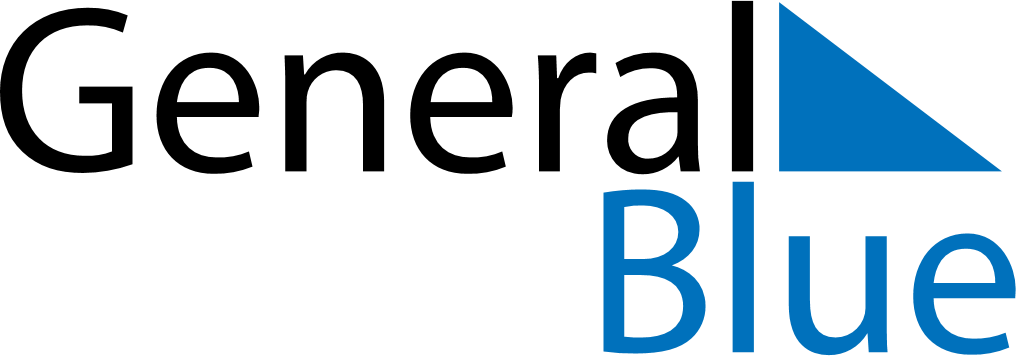 June 2023June 2023June 2023LatviaLatviaMondayTuesdayWednesdayThursdayFridaySaturdaySunday12345678910111213141516171819202122232425Midsummer EveMidsummer2627282930